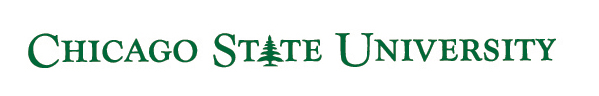 Performance Discussion WorksheetEmployee NameEmployee NameUID No.UID No.Basic Issue/Overall Concern:Basic Issue/Overall Concern:Basic Issue/Overall Concern:Basic Issue/Overall Concern:Basic Issue/Overall Concern:Basic Issue/Overall Concern:Desired Performance:Desired Performance:Desired Performance:Desired Performance:Desired Performance:Desired Performance:Actual Performance:Actual Performance:Actual Performance:Actual Performance:Actual Performance:Actual Performance:Logic List (good work reasons the rule must be followed or the problem needs to be solved):Logic List (good work reasons the rule must be followed or the problem needs to be solved):Logic List (good work reasons the rule must be followed or the problem needs to be solved):Logic List (good work reasons the rule must be followed or the problem needs to be solved):Logic List (good work reasons the rule must be followed or the problem needs to be solved):Logic List (good work reasons the rule must be followed or the problem needs to be solved):Appropriate Action Step:Appropriate Action Step:Appropriate Action Step:Appropriate Action Step:Appropriate Action Step:Appropriate Action Step:Consequences:Consequences:Consequences:Consequences:Consequences:Consequences:SupervisorDate